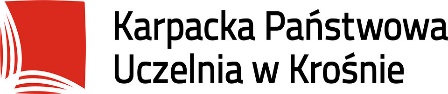 Załącznik nr 2c do Regulaminu praktyk studenckichPorozumienieo współpracy dotyczącej praktyki zawodowej studenta kierunku Zarządzanie realizowanej  w formie zdalnej zawarte w dniu ……………….. pomiędzy:………………………………………………….……Nazwa firmyz siedzibą  ……………………………………………AdresNIP ……………………………… Regon ………………………………reprezentowanym przez …………………………………………………..					Imię i nazwisko – stanowiskodalej zwanym „Przyjmującym na praktyki”aKarpacką Państwową Uczelnią w Krośnie, Rynek 1, 38-400 Krosno, NIP 684-21-75-051, Regon 370468370, reprezentowaną przez dr Agnieszkę Woźniak – Prorektora ds. rozwoju Karpackiej Państwowej Uczelni Krośnie, dalej zwaną „Uczelnią:” - łącznie zwane „Stronami”§1Zgodnie z postanowieniami art. 67 ust. 5 ustawy z dnia 20 lipca 2018 r. Prawo o szkolnictwie wyższym i nauce (Dz.U. 2020 poz. 85, z pozn. zm.) i § 71 ust. 2 Statutu Karpackiej Państwowej Uczelni w Krośnie, a także § 28 Regulaminu studiów Państwowej Wyższej Szkoły Zawodowej im. Stanisława Pigonia w Krośnie oraz Regulaminu praktyk Studenckich Karpackiej Państwowej Uczelni w Krośnie w zw. z zarządzeniem nr 102/20 Rektora Karpackiej Państwowej Uczelni w Krośnie z dnia 21 września 2020 r. w sprawie ogólnych zasad funkcjonowania Uczelni po zniesieniu ograniczenia jej działalności  w związku zapobieganiem, przeciwdziałaniem i zwalczaniem COVID-19 oraz aktualizacji procedur związanych z COVID-19 strony podejmują współpracę w zakresie realizacji praktyk studenckich przez studenta kierunku Zarządzanie§2Niniejsze porozumienie obejmuje zasady odbywania praktyk studenckich przez studenta KPU w Krośnie Pana/Panią ……………………, studenta/studentkę … roku studiów stacjonarnych/niestacjonarnych w terminie od …... do …...  r. w wymiarze …. tygodni.W trakcie praktyki student zostanie zaangażowany w działalność podmiotu wynikającą z programu praktyk.§3Przyjmujący na praktyki zobowiązuje się:zapewnić możliwość odbycia całej praktyk studenckiej wyłącznie za pomocą użycia środków porozumiewania się na odległość (zdalnie);sprawować nadzór nad wykonywaniem tych praktyk, w tym udzielać niezbędnych wskazówek technicznych;zapewnić studentowi bezpieczeństwo w sieci w czasie wykonywania praktyk;zapewnić zgodność praktyki  z założeniami programowymi praktyk;umożliwić opiekunom dydaktycznym Uczelni sprawowania nadzoru dydaktycznego nad studentem oraz kontroli tych praktyk; również w formie zdalnej;zapoznać studentów z przepisami bezpieczeństwa i higieny pracy, przepisami ppoż. oraz o ochronie tajemnicy państwowej i służbowej;zapewnić ochronę danych osobowych studenta. §4Uczelnia zobowiązuje się do:wydania studentom skierowań na praktykę zawodową,sprawowania nadzoru dydaktyczno-wychowawczego nad praktykami studenckimi oraz organizacyjnego nad przebiegiem tych praktyk.Uczelnia oświadcza, że kierowany na praktyki student posiada ubezpieczenie od następstw nieszczęśliwych wypadków (NNW).§5Pieczę nad poszczególnymi studentem odbywającym praktyki sprawuje bezpośrednio opiekun praktyk, wyznaczany  przez Dyrektora Instytutu Zdrowia i Gospodarki.§6Do obowiązków studenta należy:zapoznanie się z programem praktyki,wykonywanie zadań wynikających z programu praktyki oraz poleceń opiekuna praktyki zawodowej,zapewnienie gotowości urządzeń technicznych do wykonywania praktyki w formie zdalnej,informowanie o przeszkodach technicznych związanych  z odbywaniem praktyki w formie zdalnej;przestrzeganie obowiązkowych regulaminów i zarządzeń wewnętrznych, a także przestrzeganie dyscypliny pracy, przepisów BHP, ppoż. oraz przepisów o ochronie tajemnicy państwowej i służbowej.§7Do obowiązków osoby sprawującej nadzór nad studentem w trakcie realizacji praktyk zawodowych należy
 w szczególności:realizacja zajęć zgodnie z programem praktyki zawodowej,dbanie o bezpieczeństwo studentów odbywających praktyki zawodowe i ponoszenie odpowiedzialności za objętych opieką studentów.§8Strony porozumienia zobowiązują się do bieżącego informowania o wszystkich elementach współpracy,
 a w szczególności organizacji bazy dydaktycznej i zajęć studentów.§9Porozumienie zostaje zawarte na czas praktyk, określony w §2 ust. 1.Każdej ze Stron przysługuje prawo rozwiązania umowy za 1-miesięcznym okresem wypowiedzenia ze skutkiem na koniec miesiąca kalendarzowego. Student, który rozpoczął praktykę przed dniem wypowiedzenia umowy lub w jego trakcie zachowują jednak prawo do jej zakończenia, nawet po okresie wypowiedzenia. Wypowiedzenie umowy następuje w formie pisemnej pod rygorem nieważności. §10W sprawach nieuregulowanych w niniejszym Porozumieniu mają zastosowanie przepisy pozostające w związku z przedmiotem Porozumienia, w szczególności Kodeksu cywilnego, Ustawy o szkolnictwie wyższym i nauce i Regulaminu studiów. Wszelkie zmiany do niniejszego Porozumienia wymagają formy pisemnej pod rygorem nieważnościPorozumienie sporządzono w dwóch jednobrzmiących egzemplarzach, po jednym dla każdej ze stron.…………………………………					…………………………………Przyjmujący na praktykę						Uczelnia 	